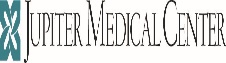 Jupiter Medical CenterINPATIENT ONLY GUIDE 2024FOR SPINE PROCEDURECPT CodeDescriptionPT-TypeShort descriptionCERVICALCERVICALCERVICALCERVICAL22600Arthrodesis, posterior or posterolateral technique, single interspace; cervical below C2 segmentInpatient onlyArthrodesis, posterior or posterolateral technique, single level63081Vertebral corpectomy (vertebral body resection),partial or complete, anterior approach with decompression of spinal cord and/or nerve root(s), cervical, single segmentInpatient onlyRemove vert body dcmprn crvl, Partial: At least one-half of the cervical vertebral body+63082Cervical, each additional segment (list separately in addition to code for primary procedure)Inpatient onlyRemove vertebral body add-onTHORACICTHORACICTHORACICTHORACIC22610 Arthrodesis, posterior or posterolateral technique, single interspace; thoracic (with lateral transverse technique, when performed)Inpatient onlyPosterior, Posterolateral or Lateral Transverse Process Technique Arthrodesis Procedures on the Spine (Vertebral Column) LUMBARLUMBARLUMBARLUMBAR22558Arthrodesis, anterior/anterior lateral interbody, lumbarInpatient onlyAnterior or Anterolateral Approach Technique Arthrodesis Procedures on the Spine (Vertebral Column)SPINAL INSTRUMENTATIONSPINAL INSTRUMENTATIONSPINAL INSTRUMENTATIONSPINAL INSTRUMENTATION+228437 to 12 Vertebral segments (list separately in addition to primary procedure)Inpatient onlyInsert spine fixation device+2284413 or more Vertebral segments (list separately to primary procedure)Inpatient onlyInsert spine fixation device+228464 to 7 Vertebral segments (list separately in addition to primary procedure)Inpatient onlyInsert spine fixation device.+228478 or more Vertebral segments (list separately in addition to primary procedure)Inpatient onlyInsert spine fixation device.22849Reinsertion of spinal fixation deviceInpatient onlySpinal Instrumentation Procedures22850Removal of posterior nonsegmental instrumentation (e.g., Harrington rod)Inpatient only22852Removal of posterior segmental instrumentation Inpatient only